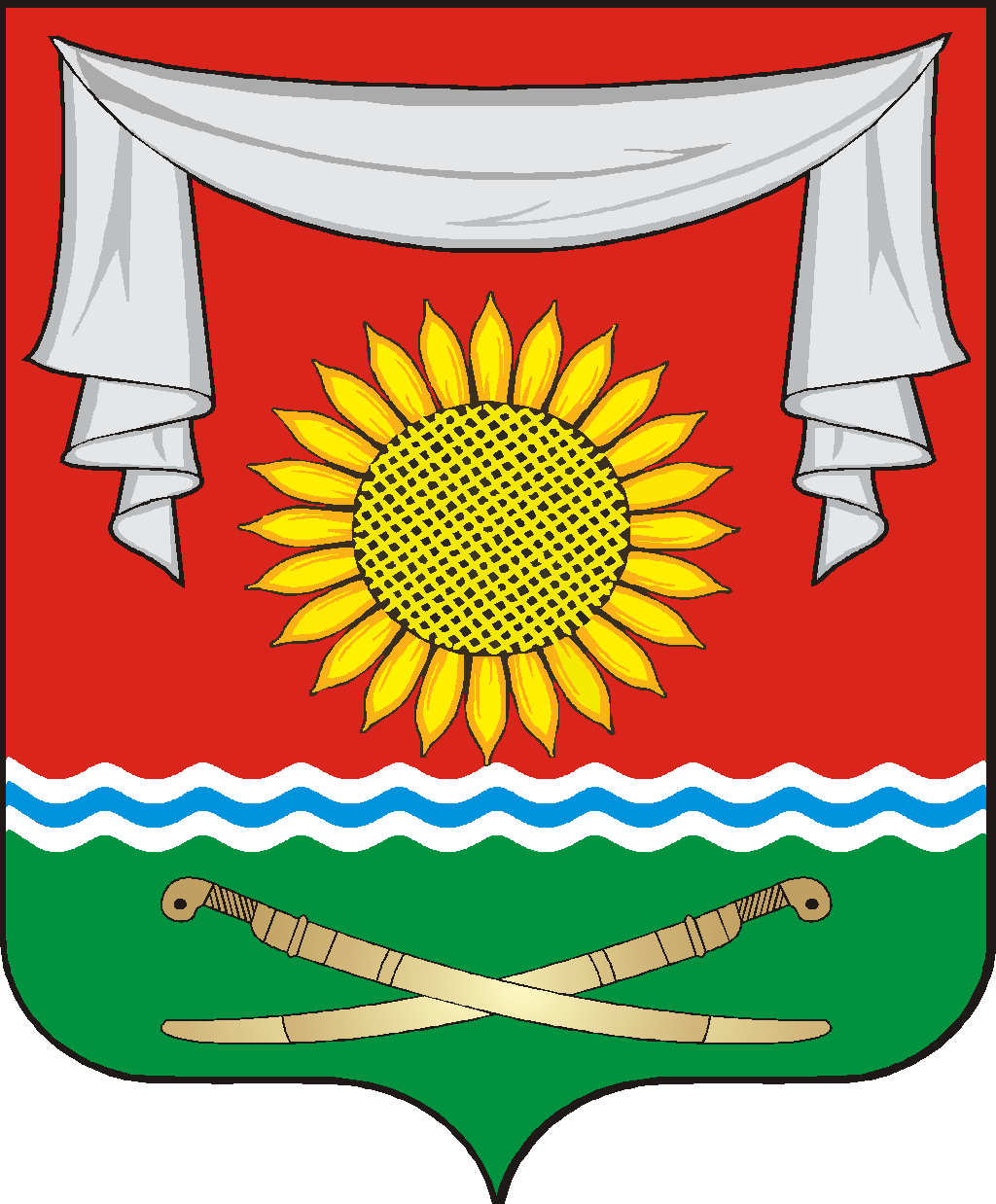 РОССИЙСКАЯ ФЕДЕРАЦИЯРОСТОВСКАЯ ОБЛАСТЬНЕКЛИНОВСКИЙ РАЙОНМУНИЦИПАЛЬНОЕ ОБРАЗОВАНИЕ«ПОКРОВСКОЕ СЕЛЬСКОЕ ПОСЕЛЕНИЕ»АДМИНИСТРАЦИЯ ПОКРОВСКОГО СЕЛЬСКОГО ПОСЕЛЕНИЯПОСТАНОВЛЕНИЕот 01.06.2023г. № 58с. ПокровскоеОб утверждении порядка принятия решений о признании безнадежной к взысканию задолженности по платежам в бюджет Покровского сельского поселения, по которым главным администратором доходов бюджета является  Администрация Покровского сельского поселения, Неклиновского района Ростовской областиВ соответствии со статьей 47.2 Бюджетного кодекса Российской Федерации, постановлением Правительства Российской Федерации от 06.05.2016 № 393 "Об общих требованиях к порядку принятия решений о признании безнадежной к взысканию задолженности по платежам в бюджет бюджетной системы Российской Федерации", Администрации Покровского сельского поселения постановляет:1.Утвердить Порядок принятия решений о признании безнадежной к взысканию задолженности по платежам в бюджет Покровского сельского поселения, по которым главным администратором доходов бюджета является Администрация Покровского сельского поселения Неклиновского района Ростовской области согласно приложению 1 к настоящему постановлению.2. Утвердить состав комиссии о признании безнадежной к взысканию задолженности по платежам в бюджет Покровского сельского поселения, по которым главным администратором доходов бюджета является Администрация Покровского сельского поселения Неклиновского района Ростовской области согласно приложению 2 к настоящему постановлению.3. Настоящее постановление вступает в силу со дня его официального опубликования.4. Контроль за выполнением настоящего постановления оставляю за собой.Приложение № 1к постановлению Администрации Покровскогосельского поселения                                                                                                           от01.06.2023г.  № 58Порядок принятия Покровского сельского поселения о признании безнадежной к взысканию задолженности по платежам в бюджет Покровского сельского поселения, по которым главным администратором доходов бюджета является Администрация Покровского сельского поселения Неклиновского района Ростовской области1. Настоящий Порядок определяет процедуру принятия Покровского сельского поселения о признании безнадежной к взысканию задолженности по платежам в бюджет Покровского сельского поселения, по которым главным администратором доходов бюджета является Администрация Покровского сельского поселения Неклиновского района Ростовской области.2. Задолженность признается безнадежной к взысканию в случаях:2.1. Смерти физического лица - плательщика платежей в местный бюджет или объявления его умершим в порядке, установленном гражданским процессуальным законодательством Российской Федерации.2.2. Признания банкротом индивидуального предпринимателя - плательщика платежей в местный бюджет в соответствии с Федеральным законом от 26.10.2002 N 127-ФЗ "О несостоятельности (банкротстве)" в части задолженности по платежам в бюджет, не погашенным по причине недостаточности имущества должника.2.3. Ликвидации организации - плательщика платежей в местный бюджет в части задолженности по платежам в бюджет, не погашенным по причине недостаточности имущества организации и (или) невозможности их погашения учредителями (участниками) указанной организации в пределах и порядке, которые установлены законодательством Российской Федерации;2.4. Принятия судом акта, в соответствии с которым администратор доходов бюджета утрачивает возможность взыскания задолженности в связи с истечением установленного срока ее взыскания (срока исковой давности), в том числе вынесения судом определения об отказе в восстановлении пропущенного срока подачи заявления в суд о взыскании задолженности.2.5. Вынесения судебным приставом-исполнителем постановления об окончании исполнительного производства и о возвращении взыскателю исполнительного документа по основаниям, предусмотренным пунктами 3 и 4 части 1 статьи 46 Федерального закона от 02.10.2007 N 229-ФЗ "Об исполнительном производстве", если с даты образования задолженности по платежам в бюджет прошло более пяти лет, в следующих случаях:размер задолженности не превышает размера требований к должнику, установленного законодательством Российской Федерации о несостоятельности (банкротстве) для возбуждения производства по делу о банкротстве;судом возвращено заявление о признании плательщика платежей в бюджет банкротом или прекращено производство по делу о банкротстве в связи с отсутствием средств, достаточных для возмещения судебных расходов на проведение процедур, применяемых в деле о банкротстве.2.6. Истечения установленного кодексом Российской Федерации об административных правонарушениях срока давности исполнения постановления о назначении административного наказания при отсутствии оснований для перерыва, приостановления или продления такого срока (в отношении административных штрафов, не уплаченных в установленный срок).3. Наличие оснований для принятия решений о признании задолженности безнадежной к взысканию подтверждается следующими документами:3.1. Выписка из отчетности администратора доходов бюджета об учитываемых суммах задолженности по уплате платежей в бюджет Покровского сельского поселения согласно приложению № 1 к настоящему Порядку. 3.2. Информация администратора доходов бюджета о принятых мерах по обеспечению взыскания задолженности 3.3. Документы, подтверждающие признание безнадежной к взысканию задолженности, в том числе: в случае, указанном в подпункте 2.1 пункта 2 настоящего Порядка, - документ, свидетельствующий о смерти физического лица - плательщика платежей в бюджет Покровского сельского поселения или подтверждающий факт объявления его умершим;в случае, указанном в подпункте 2.2 пункта 2 настоящего Порядка, - документ, содержащий сведения из Единого государственного реестра индивидуальных предпринимателей о прекращении деятельности вследствие признания банкротом индивидуального предпринимателя - плательщика платежей в бюджет;в случае, указанном в подпункте 2.3 пункта 2 настоящего Порядка, - документ, содержащий сведения из Единого государственного реестра юридических лиц о прекращении деятельности в связи с ликвидацией организации - плательщика платежей в бюджет Покровского сельского поселения;в случае, указанном в подпункте 2.4 пункта 2 настоящего Порядка, - судебный акт, в соответствии с которым администратор доходов бюджета утрачивает возможность взыскания задолженности по платежам в бюджет в связи с истечением установленного срока её взыскания (срока исковой давности), в том числе определение суда об отказе в восстановлении пропущенного срока подачи в суд заявления о взыскании задолженности;в случае, указанном в подпункте 2.5 пункта 2 настоящего Порядка, - постановление судебного пристава-исполнителя об окончании исполнительного производства при возврате взыскателю исполнительного документа по основаниям, предусмотренным пунктами 3 и 4 части 1 статьи 46 Федерального закона от 02.10.2007 N 229-ФЗ;        в случае, указанном в подпункте 2.6 пункта 2 настоящего Порядка, -постановление о прекращении исполнения постановления о назначении административного наказания в виде административного штрафа с приложением постановления о назначении административного наказания в виде административного штрафа.          4. Рассмотрение вопросов о признании безнадежной к взысканию задолженности осуществляет комиссия по поступлению и выбытию активов (далее - комиссия), созданная Администрацией Покровского сельского поселения Неклиновского района Ростовской области. Положение о комиссии и ее состав утверждает Администрация Покровского сельского поселения.           Комиссия проводит заседание по рассмотрению вопросов о признании безнадежной к взысканию задолженности при наличии оснований и документов, указанных в пункте 2 и 3 настоящего Порядка соответственно, не реже одного раза в квартал. Комиссия правомочна, если на заседании присутствует более половины ее членов. Проект решения комиссии готовится на основании документов, указанных в пунктах 5,6 настоящего Порядка, в срок не позднее следующего рабочего дня после проведения заседания комиссии. Решение комиссии принимается большинством голосов членов комиссии, присутствующих на заседании, которое оформляется актом по форме согласно приложению №2    настоящему Порядку (далее - акт).         Акт утверждается главой Администрации Покровского сельского поселения5. Администрация Покровского сельского поселения, осуществляющая функции администратора доходов соответствующих платежей, выявляет наличие задолженности, которая может быть признана безнадежной к взысканию, осуществляет сбор документов, предусмотренных пунктом 3 настоящего Порядка, и ежеквартально, до 20-го числа месяца, следующего за отчетным квартала, направляет обращение о признании безнадежной к взысканию задолженности с обоснованием причин, по которым приняты все меры по взысканию задолженности, свидетельствующие о невозможности проведения дальнейших действий по возвращению задолженности (далее – обращение о признании безнадежной к взысканию задолженности), с указанными документами в комиссию.6. Администрация Покровского сельского поселения Неклиновского района Ростовской области в целях безнадежной к взысканию задолженности в части денежных взысканий в виде административных штрафов, налагаемых административными комиссиями за административное нарушения, предусмотренные Областным законом от 25.10.2002 № 273-ЗС «Об административных правонарушениях», ежеквартально, до 20-го числа месяца, следующего за отчетным кварталом, направляют в комиссию следующие документы:обращение о признании безнадежной к взысканию задолженности;выписка из отчетности администратора доходов бюджета об учитываемых суммах задолженности по уплате платежей в бюджет Покровского сельского поселения согласно приложению № 1 к настоящему Порядку, в отношении которой может быть принято решение о признании безнадежной к взысканию задолженности;информация о принятых мерах по обеспечению взыскания задолженности по платежам в бюджет Покровского сельского поселения;заверенные копии документов, указанных в подпункте 3.3 пункта3 настоящего Порядка.Приложение №1к Порядку принятия решенийо признании безнадежнойк взысканию задолженностипо платежам в бюджет Покровского сельского поселения,по которым главным администраторомдоходов бюджета являетсяАдминистрация Покровского сельского поселенияНеклиновского района Ростовской областиВЫПИСКАиз отчетности администратора доходов об учитываемых суммах задолженности по уплате платежей в местный бюджетГлава АдминистрацииПокровского сельского поселения                                             ____________________                                                 Д.В. Бондарь                                                                                                     (подпись)                                                                                      (ф.и.о.)Приложение № 2к Порядку принятия решенийо признании безнадежнойк взысканию задолженностипо платежам в бюджет Покровского сельского поселения ,по которым главным администраторомдоходов бюджета являетсяАдминистрация Покровского сельского поселенияНеклиновского района Ростовской областиУТВЕРЖДАЮГлава АдминистрацииПокровского сельского поселенияД.В. Бондарь____________________________«___»______________2023 г.А К Т от____№_____О признании (отказе в признании) безнадежной к взысканию задолженности по платежам в бюджет Покровского сельского поселения, по которым главным распорядителем доходов является Администрация Покровского сельского поселения Неклиновского района Ростовской области.В соответствии с подпунктом ___пункта 2 Порядка принятия решений о признании безнадежной к взысканию задолженности по платежам в бюджет Покровского сельского поселения, по которым главным администратором доходов бюджета является Администрация Покровского сельского поселения Неклиновского района Ростовской области, признать (отказать в признании) задолженности в местный бюджет к взысканию:(полное наименование организации (Ф.И.О.)( ИНН, ОГРН, код причины постановки на учет налогоплательщика организации (ИНН налогоплательщика физического лица)(сведения о платеже, по которому возникла задолженность)(код классификации доходов бюджетов РФ, по которому учитывается задолженность по платежам в бюджет Покровского сельского поселения, его наименование)(сумма задолженности по платежам в бюджет Покровского сельского поселения)(сумма задолженности по пеням и штрафам по соответствующим платежам в бюджет Покровского сельского поселения)                                                          «___» _______________________20   г.Члены комиссии:Приложение № 2к постановлениюАдминистрация Покровскогосельского поселенияНеклиновского районаРостовской области от 01.06.2023г. № 58 Составкомиссии о признании безнадежной к взысканию задолженности поплатежам в бюджет Покровского сельского поселения, по которым главнымадминистратором доходов бюджета являетсяАдминистрация Покровского сельского поселения Неклиновского района Ростовской областиИ.о. главы Администрации Покровскогосельского поселения А.А. Антонов          N
п/пПериод образования задолженностиПолное наименование организации (фамилия, имя, отчество физического лица)ИНН, КПП, ОГРН,ОГРНИПСведения о платеже, по которому возникла задолженностьКод классификации доходов бюджетов Российской Федерации, по которому учитывается задолженность по платежам в бюджетСумма задолженности по платежам в местный бюджетДокументы, подтверждающие случаи признания безнадежной к взысканию задолженности по платежам в  местный бюджетыДокументы, подтверждающие случаи признания безнадежной к взысканию задолженности по платежам в  местный бюджетыДокументы, подтверждающие случаи признания безнадежной к взысканию задолженности по платежам в  местный бюджетыN
п/пПериод образования задолженностиПолное наименование организации (фамилия, имя, отчество физического лица)ИНН, КПП, ОГРН,ОГРНИПСведения о платеже, по которому возникла задолженностьКод классификации доходов бюджетов Российской Федерации, по которому учитывается задолженность по платежам в бюджетСумма задолженности по платежам в местный бюджетНаименование документаДата документаN документа1Бондарь Денис ВитальевичГлава Администрации Покровского сельского поселения, председатель комиссии2Фоменко Вячеслав БорисовичНачальник отдела имущественных и земельных отношений Администрации Покровского сельского поселения, заместитель председателя комиссии3Роговой Дмитрий ВитальевичВедущий специалист отдела муниципального имущества и земельных отношений Администрации Покровского сельского поселения, секретарь комиссииЧлены комиссии4Моисеенко Наталья ВикторовнаНачальник отдела экономики и финансов Админитсрации Покровского сельского поселения5Кириенко Ирина ЛеонидовнаГлавный бухгалтер Администрации Покровского сельского поселения6Бруслик Светлана БорисовнаГлавный специалист Администрации Покровского сельского поселения7Гапонова Татьяна АлександровнаСтарший инспектор Администрации Покровского сельского поселения 